Combien d’heures de sommeil ?Ta classe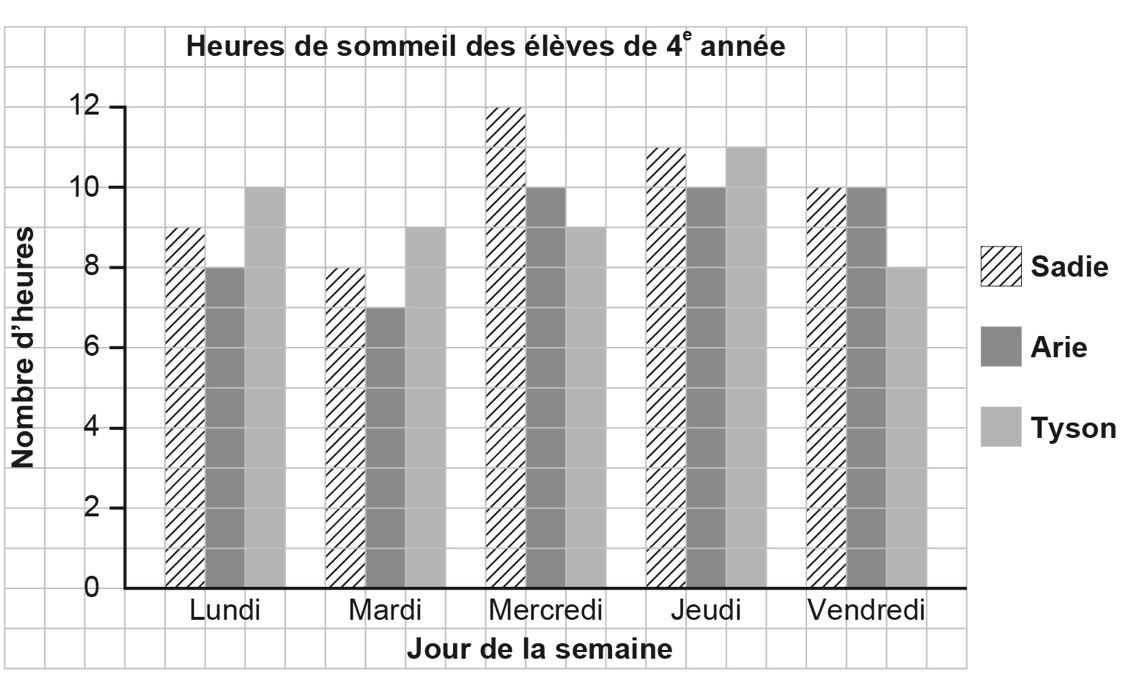 le mode :la moyenne :la médiane : 		Combien d’heures de sommeil (suite)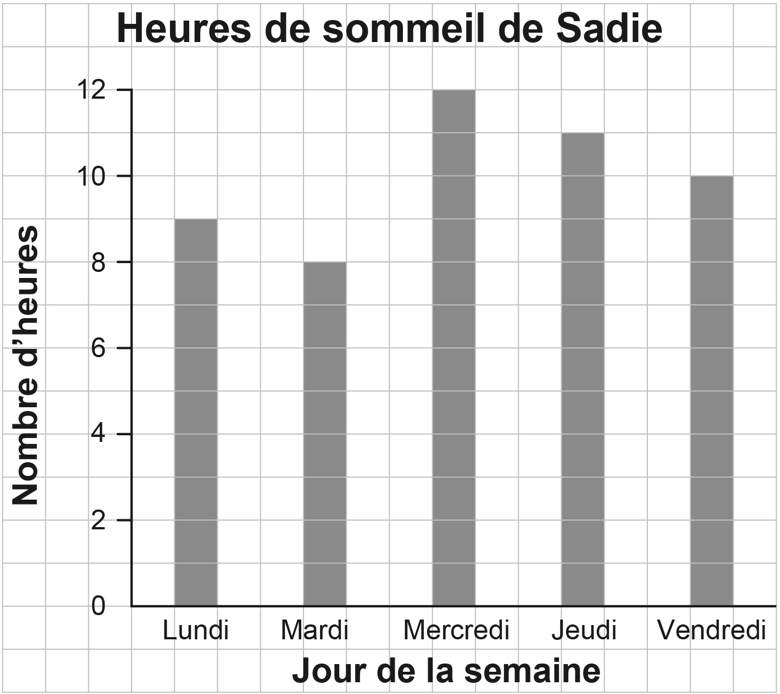 le mode :la moyenne :la médiane :